Civilinė byla Nr. eS2-7468-1023/2022Teisminio proceso Nr. 2-69-3-02909-2021-6Procesinio sprendimo kategorijos:3.4.5.20; 3.2.7.1; 3.2.7.2.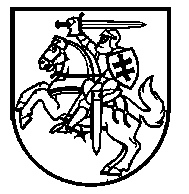 KAUNO APYLINKĖS TEISMAS N U T A R T I S 2022 m. kovo 2 d. Kaunas Kauno apylinkės teismo Kauno rūmų teisėja Vaida Baumilė,rašytinio proceso tvarka išnagrinėjo pareiškėjos J. R. prašymą dėl teismo leidimo priimti palikimą nepilnamečio vaiko vardu išdavimo.Teismasn u s t a t ė :pareiškėja J. R. (toliau – ir pareiškėja) prašo išduoti teismo leidimą savo nepilnamečių vaikų I. Č. ir J. Č. vardu priimti palikimą, atsiradusį po P. Č. mirties, pagal antstolio sudarytą aprašą. Prašyme nurodo, kad paveldimą turtą sudaro nekilnojamasis turtas, palikėjas, jos žiniomis,  kreditorių neturi. Prašymas tenkinamas.Bylos duomenimis nustatyta, kad nepilnamečių vaikų I. Č. ir J. Č. tėvas P. Č. mirė 2022 m. sausio 24  d. (medicininis mirties liudijimas Nr. 22- 7267977; gimimo liudijimas 2016 m. lapkričio 14 Nr. 3660 ir gimimo įrašas 2019 m. liepos 16 d. Nr. 1313). Pateikti dokumentai patvirtina, jog palikėjas turi nekilnojamojo turto, duomenų apie kreditorius nėra pateikta. Valstybės vaiko teisių apsaugos ir įvaikinimo tarnybos prie Socialinės apsaugos ir darbo ministerijos Kauno miesto vaiko teisių apsaugos skyriaus 2022 m. vasario 17 d. pažyma Nr. 2SD-972 patvirtina, kad pareiškėjos šeima Kauno miesto vaiko teisių apsaugos skyriui dėl galimų vaiko teisių pažeidimų nėra žinoma.Atsižvelgiant į išdėstytą, laikytina, jog palikimo priėmimas nepilnamečių vaikų vardu pagerins jų turtinę padėtį, nes palikėjas turėjo nemažai nekilnojamojo turto, o apie kreditorius duomenų nėra. Tačiau, kadangi asmuo, priėmęs palikimą, už palikėjo skolas atsako visu savo turtu (CK 5.52 straipsnis), teismas, spręsdamas klausimus, liečiančius nepilnamečių vaikų teises, turi vadovautis išimtinai vaikų interesais. Priimant turtą pagal turto apyrašą nepilnamečių vaikų teisės nebus pažeistos, todėl pareiškėjos prašymas tenkinamas (CPK 582 straipsnio 4 dalis, CK 3.188 straipsnio 1 dalies 2 punktas).Pabrėžtina, kad Lietuvos Aukščiausiasis Teismas teismų praktikos apžvalgoje AC-35-1 „Nepilnamečių turtinių teisių apsauga paveldėjimo teisiniuose santykiuose“ nurodė, jog „tinkama praktika pripažintina teismų iniciatyva, sprendžiant klausimą dėl leidimo priimti palikimą nepilnamečio vardu išdavimo, nustatyti, kad palikimas priimtinas pagal antstolio sudarytą apyrašą. Sprendimą išduoti teismo leidimą priimti palikimą pagal apyrašą teismas gali priimti nepriklausomai nuo to, ar šis konkretus palikimo priėmimo būdas buvo nurodytas prašyme“. Vadovaujantis išdėstytu, išduotinas teismo leidimas pareiškėjai nepilnamečio vaiko vardu priimti paveldėtą turtą pagal turto apyrašą, kadangi palikimo pagal apyrašą priėmimas nepažeis nepilnamečių interesų (CK 5.53 straipsnio 1 dalis). Teismas, vadovaudamasis Lietuvos Respublikos civilinio proceso kodekso 290, 291, 579-582 straipsniais,nutaria:prašymą tenkinti.Išduoti pareiškėjai J. R., asmens kodas (neskelbtina), teismo leidimą  nepilnamečių vaikų I. Č., asmens kodas (neskelbtina), ir J. Č., asmens kodas (neskelbtina), vardu priimti palikimą pagal turto apyrašą, atsiradusį po jų tėvo P. Č., asmens kodas (neskelbtina), mirties (neskelbtina).Nutartis įsiteisėja nuo priėmimo dienos ir yra neskundžiamaTeisėja                                                                                                                           Vaida Baumilė